Name of Journal: World Journal of Clinical CasesManuscript NO: 64258Manuscript Type: CASE REPORTIntestinal gangrene secondary to congenital transmesenteric hernia in a child misdiagnosed with gastrointestinal bleeding: A case reportZheng XX et al. Congenital transmesenteric herniaXi-Xi Zheng, Kun-Peng Wang, Chao-Mei Xiang, Chong Jin, Peng-Fei Zhu, Teng Jiang, Shi-Hui Li, Yong-Zhi LinXi-Xi Zheng, Chao-Mei Xiang, Peng-Fei Zhu, Teng Jiang, Shi-Hui Li, Yong-Zhi Lin, Department of Pediatric Surgery, Taizhou Central Hospital (Taizhou University Hospital), Taizhou 318000, Zhejiang Province, ChinaKun-Peng Wang, Chong Jin, Department of General Surgery, Taizhou Central Hospital (Taizhou University Hospital), Taizhou 318000, Zhejiang Province, ChinaAuthor contributions: Zheng XX, Lin YZ, and Wang KP designed this study and wrote the manuscript; Xiang CM, Jin C, and Zhu PF collected the patient’s clinical data; Jiang T and Li SH reviewed the literature; Zheng XX, Wang KP, and Lin YZ revised the manuscript; all authors read and approved the final manuscript.Supported by Zhejiang Province Public Welfare Technology Application Research Project, No. LGF21H160022; and Project of Taizhou Central Hospital, No. 2019KT003.Corresponding author: Yong-Zhi Lin, MD, Professor, Department of Pediatric Surgery, Taizhou Central Hospital (Taizhou University Hospital), No. 999 Donghai Avenue, Jiaojiang District, Taizhou 318000, Zhejiang Province, China. linyz@tzzxyy.comReceived: February 13, 2021Revised: March 16, 2021Accepted: April 23, 2021Published online: AbstractBACKGROUNDCongenital transmesenteric hernia in children is a rare and potentially fatal form of internal abdominal hernia, and no specific clinical symptoms can be observed preoperatively. Therefore, this condition is not widely known among clinicians, and it is easily misdiagnosed, resulting in disastrous effects.CASE SUMMARYThis report presents the case of a 13-year-old boy with a chief complaint of abdominal pain and vomiting and a history of duodenal ulcer. The patient was misdiagnosed with gastrointestinal bleeding and treated conservatively at first. Then, the patient’s symptoms were aggravated and he presented in a shock-like state. Computed tomography revealed a suspected internal hernia, extensive small intestinal obstruction, and massive effusion in the abdominal and pelvic cavity. Intraoperative exploration found a small mesenteric defect approximately 3.5 cm in diameter near the ileocecal valve, and there was about 1.8 m of herniated small intestine that was treated by resection and anastomosis. The patient recovered well and was followed for more than 5 years without developing short bowel syndrome.CONCLUSIONIn this report, we review the pathogenesis, presentation, diagnosis, and treatment of congenital transmesenteric hernia in children.Key Words: Congenital transmesenteric hernia; Children; Gastrointestinal bleeding; Intestinal gangrene; Case reportZheng XX, Wang KP, Xiang CM, Jin C, Zhu PF, Jiang T, Li SH, Lin YZ. Intestinal gangrene secondary to congenital transmesenteric hernia in a child misdiagnosed with gastrointestinal bleeding: A case report. World J Clin Cases 2021; In pressCore Tip: Congenital transmesenteric hernia in children is a rare and challenging disease that usually lacks specific clinical symptoms, hindering a correct preoperative diagnosis. Here, we first report an interesting case of intestinal gangrene secondary to congenital transmesenteric hernia in a child misdiagnosed with gastrointestinal bleeding, with the purpose of generalizing and reviewing the pathogenesis, presentation, diagnosis, and treatment of congenital transmesenteric hernia in children. This case highlights that computed tomography examinations are helpful for improving the accurate preoperative diagnosis of congenital transmesenteric hernia. Surgery is a safe and effective choice for the treatment of congenital transmesenteric hernia.INTRODUCTIONCongenital transmesenteric hernia is a rare and potentially fatal form of internal abdominal hernia, and it is one of the leading causes of abdominal internal hernias in children[1-3]. The early symptoms of congenital transmesenteric hernia are atypical, and 30% of cases remain without symptoms for a lifetime[4]. The symptoms of congenital transmesenteric hernia are dependent on the diameter of the mesenteric defect. When the defect is too large or too small, the patient is usually asymptomatic. When the small intestine repeatedly passes through the mesenteric defect, the patient shows symptoms such as intermittent abdominal pain and abdominal distension. If the herniated intestine cannot relieve, it gradually develops into intestinal obstruction and leads to intestinal necrosis. If the herniated intestine relieves, it shows long-term intermittent abdominal pain with unknown causes or recurrent intestinal obstruction. Therefore, the relatively typical symptoms of congenital transmesenteric hernia range from chronic mild abdominal discomfort to nausea, vomiting, and abdominal distension[1-3], and it is not widely known among clinicians and is easily misdiagnosed. This type of internal herniation may lead to bowel obstruction, ischaemia, and gangrene, and an accurate diagnosis is often not confirmed until urgent surgical exploration, which may result in disastrous effects and has been reported to have a mortality rate of 45%[2].Congenital mesenteric defects or abnormal embryologic development may be the cause of congenital transmesenteric hernia[5], but the exact pathogenesis is still unclear. Due to the lack of a hernial sac, the preoperative diagnosis of congenital transmesenteric hernia is much more challenging than that of other acute abdominal presentations[3]. Abdominal computed tomography (CT) seems to be the recommended method of preoperative examination, but it has a diagnostic sensitivity and accuracy of less than 70%[6].Motivated by the challenge of diagnosing congenital transmesenteric hernia, here, we first report an interesting case of intestinal gangrene secondary to congenital transmesenteric hernia in a child misdiagnosed with gastrointestinal bleeding, with the purpose of generalizing and reviewing the pathogenesis, presentation, diagnosis, and treatment of congenital transmesenteric hernia in children.CASE PRESENTATIONChief complaintsA 13-year-old boy complained of abdominal pain for 1 d and vomiting with fatigue for 12 h.History of present illnessThe child developed severe paroxysmal pain around the navel 1 d prior, but there was no haematemesis or haematochezia. After admission, the patient’s abdominal pain and abdominal distension were obviously aggravated, and he vomited once, producing coffee-like substance, and the vomiting was non-bilious and non-projectile. He also produced black stool once, and felt weak. Re-examination of CT revealed a suspected internal hernia, extensive small intestinal obstruction, and massive effusion in the abdominal and pelvic cavity.History of past illnessThe patient had a history of "Henoch-Schonlein purpura and duodenal ulcer" for 1 year.Physical examinationThe patient’s temperature was 36.6 °C, his heart rate fluctuated between 142 beats/min and 156 beats/min, his respiratory rate was 39 breaths/min, his ambulatory blood pressure was between 86-96 pm and 52-63 mmHg, and his blood oxygen saturation was maintained above 92%. His complexion was pale, his conjunctiva was pale, his abdominal muscles were slightly tense, the whole abdomen was tender, there was no rebound pain, and the bowel sounds were weak. There was no rash anywhere on his body.Laboratory examinationsThe blood routine tests on the day before admission were as follows: White blood cell count 13.1 × 109/L, neutrophils 33%, and hemoglobin 152 g/L. His platelets and coagulation function were normal.Imaging examinationsA CT scan of the entire abdomen before admission revealed no abnormality. After admission, re-examination of the CT revealed a suspected internal hernia, extensive small intestinal obstruction, and massive effusion in the abdominal and pelvic cavity (Figure 1). Abdominal puncture was performed to draw out the noncoagulable blood.FINAL DIAGNOSISThe final diagnosis was as follows: (1) Intra-abdominal bleeding, (2) haemorrhagic shock, (3) congenital transmesenteric hernia, and (4) intestinal necrosis.TREATMENTThe patient was admitted to the Pediatric Internal Medicine Department at first, and there was no obvious abnormality on the first CT examination, but the patient’s hemoglobin showed a downward trend. Combined with the patient's previous history of a duodenal ulcer, the primary diagnosis was gastrointestinal bleeding caused by a duodenal ulcer, so he was given conservative treatment, such as fasting, protecting stomach, rehydration, and gastrointestinal decompression. However, the patient's symptoms were obviously aggravated, the patients developed marked abdominal distension and marked pallor. Re-physical examination revealed the following: Heart rate 150 bpm, blood pressure of 88/32 mmHg, abdominal tension, total abdominal tenderness, and reduced bowel sounds. There was no bloody fluid in the nasogastric tube. Therefore, we no longer considered the suspicious diagnosis of gastrointestinal bleeding, but considered intra-abdominal bleeding, so we did not take esophagogastroduodenoscopy, but CT re-examination (5 h after the first) while preparing for emergency laparotomy. Re-examination of abdominal CT suggested a suspected internal hernia, extensive small intestinal obstruction, and massive effusion in the abdominal and pelvic cavity (Figure 1). Then, abdominal puncture was performed to draw out noncoagulable blood.Next, emergency laparotomy was performed at the same time as antishock treatment. Intraoperative exploration found that there was approximately 1000 mL of bloody fluid in the abdominal cavity, a small mesenteric defect approximately 3.5 cm in diameter near the ileocecal valve (Figure 2A), and 1.8 m of herniated small intestine (Figure 2B). The distal end of the necrotic small intestine was approximately 1.8 m from the suspensory ligament of the duodenum and approximately 50 cm from the ileocecal part. During the operation, after freeing the intestine, it was observed for 30 min before deciding that the section of the intestine was completely necrotic, so the patient was treated by resection and anastomosis.OUTCOME AND FOLLOW-UPThe patient was discharged safely 1 wk after the operation and followed for more than 5 years without developing short bowel syndrome.DISCUSSIONThe first case of congenital transmesenteric hernia was found at autopsy by Rokitansky in 1836[7]. Previously, it was generally believed that Treves' field located near the end of the ileum was the most common site of congenital transmesenteric hernia because of its lack of fat and visible blood vessels[4]. However, there are some reports showing congenital transmesenteric hernias that do not occur in Treves' field[2,3,8-10]. There is no consensus on the pathogenesis of congenital transmesenteric hernia, although there are several common theories, including degeneration of the dorsal mesentery, abnormal development of a hypovascular area, rapid extension of the mesentery, and compression of the mesentery by abnormal embryonic development[7]. The exact pathogenesis of congenital transmesenteric hernia remains to be confirmed in future studies.In general, no specific clinical symptom of congenital transmesenteric hernia can be observed preoperatively, and the symptoms range from mild gastrointestinal discomfort to an acute abdomen, which depends on the severity of the incarceration and obstruction of the intestine[11]. The early symptoms of most patients are not obvious, but the disease usually progresses rapidly. Once incarcerated, it easily progresses to intestinal gangrene, which is a serious threat to the patient's life. The time from symptom onset to admission and then to an accurate diagnosis usually takes longer than 1 d[4]. In this case, the patient had symptoms such as abdominal pain, vomiting (he vomited once, producing coffee-like substance, and the vomiting was non-bilious and non-projectile) and bloody stool before the operation and had a previous history of duodenal ulcer; hence, he was easily misdiagnosed with gastrointestinal bleeding.The diagnosis of congenital transmesenteric hernia is difficult, and the risk of obstruction and incarceration is much more critical than that of other internal abdominal hernias, such as paraduodenal hernias[12]. There are no objective laboratory examinations to confirm the diagnosis. Laboratory tests might show leukocytosis and metabolic acidosis at an early time but are usually within normal limits[7]. The location of abdominal pain is not specific for a diagnosis. When there is a decline in hemoglobin, this often indicates that the disease has progressed to a more dangerous stage, and it is necessary to make an accurate diagnosis and take treatment measures as soon as possible.However, an accurate diagnosis of congenital transmesenteric hernia is usually only confirmed after abdominal exploration. To clarify the diagnosis of congenital transmesenteric hernia, many researchers have analyzed the risk factors for congenital transmesenteric hernia, such as old age (> 70 years), high white blood cell count (> 18000/mm3), shock, hypothermia, rectal bleeding, and abdominal rigidity[11]. Moreover, Fan et al reviewed the medical records, imaging studies, and operative findings of 20 patients in their medical centre and found that patients have a very high risk of intestinal ischaemia if they present with abdominal rebound tenderness or advanced leukocytosis[11]. These findings provide a meaningful reference basis for clinical diagnosis.CT is the most recommended imaging examination with a sensitivity of 63%, specificity of 76%, and accuracy of 77%, and it is usually necessary to recheck the CT to make a definite diagnosis[6]. In some special cases, abdominal puncture can also be used to assist in the diagnosis. In our case, the diagnosis was not confirmed until the second CT examination.Surgery is the only treatment for intestinal necrosis caused by congenital transmesenteric hernia. The choice of operation method depends on the intraoperative exploration and the patient’s condition. There are two main surgical options: Resection and anastomosis and resection and descending colostomy. Malnutrition caused by short bowel syndrome is the most serious postoperative complication. If the residual small intestine with an intact colon is less than 75 cm, or after ileocecal valve resection, the residual small intestine is less than 100 cm, this can lead to short bowel syndrome[13].Most mesenteric defects that lead to congenital transmesenteric hernia occur in the small intestine mesentery and are round to oval shaped with a diameter of 2-3 cm[2]. In this case, we found a small mesenteric hiatal hernia approximately 3.5 cm in diameter 50 cm from the ileocecum. A congenital transmesenteric hernia with a mesenteric defect diameter > 30 cm has also been reported[7]. Although the mouth of mesenteric defects with a relatively small diameter does not easily cause incarcerated hernias, once incarceration occurs, the condition is more dangerous. We emphasize the importance of CT in the correct preoperative diagnosis of congenital transmesenteric hernia. However, only if time permits, CT examination should be carried out, which does not mean that all patients must have CT examination. If the patient's condition progresses rapidly, emergency laparotomy can be performed directly to avoid delay in rescue due to CT examination.Compared with infants and adults, congenital transmesenteric hernia in children has its own particularity. This is mainly reflected in the fact that the incidence of congenital mesenteric hiatus hernia in children is lower, there is no history of operations, and the clinical symptoms lack specificity. Therefore, it is extremely easy to misdiagnosis it. We summarize some characteristics of 14 cases of congenital transmesenteric hernia in children (1-18 years old) reported in the literature since 2002 (Table 1).After reviewing the 13 cases reported in the English literature and synthesizing them with our case, the incidence of congenital transmesenteric hernia was found to be similar in boys and girls (6:8, P > 0.05), with a median age of symptom onset of 5.2 years old (range: 1.8-13 years old). All cases had the same symptoms of abdominal pain and vomiting (14/14). All patients had non-projectile vomiting, five had bilious vomiting, and nine had non-bilious vomiting (one was chocolate-like, one was water-like, and our case was coffee-like). The symptoms of vomiting did not indicate congenital transmesenteric hernia, although the coffee-like symptom was relatively rare in our case. There is no significant difference in the clinical manifestations of congenital transmesenteric hernia between adults and children. Only two patients had a shock-like state. The median time from symptom onset to surgery was 1 d (range: 0.625-2 d). The most common location of the mesenteric defect that led to a congenital transmesenteric hernia was in Treves’ field (9/14). The median diameter of the mesenteric defects was 4.5 cm (range: 2-30 cm). All of the patients underwent surgical treatment; one patient underwent resection and descending colostomy, one underwent resection and ileostomy, and the rest were treated by resection and anastomosis. The median length of the resected bowel was 150 cm (range: 60-200 cm). Regarding postoperative complications, only three patients had complications of loose stool, and one had a wound infection. All of the patients recovered well and one patient was lost to follow-up.CONCLUSIONIn conclusion, congenital transmesenteric hernia in children is a rare and challenging disease that usually lacks specific clinical symptoms to guide a correct preoperative diagnosis, and it should be differentiated from gastrointestinal bleeding. Examination by CT is helpful in improving the accurate preoperative diagnosis of congenital transmesenteric hernia. Surgery is a safe and effective choice for the treatment of congenital transmesenteric hernia.ACKNOWLEDGEMENTSWe are very grateful to our colleagues from the Department of Imaging for providing the computed tomography pictures.REFERENCES1 Ai W, Liang Z, Li F, Yu H. Internal hernia beneath superior vesical artery after pelvic lymphadenectomy for cervical cancer: a case report and literature review. BMC Surg 2020; 20: 312 [PMID: 33267803 DOI: 10.1186/s12893-020-00985-4]2 Willems E, Willaert B, Van Slycke S. Transmesenteric hernia: a rare case of acute abdominal pain in children: a case report and review of the literature. Acta Chir Belg 2018; 118: 388-391 [PMID: 29115904 DOI: 10.1080/00015458.2017.1399662]3 Tang V, Daneman A, Navarro OM, Miller SF, Gerstle JT. Internal hernias in children: spectrum of clinical and imaging findings. Pediatr Radiol 2011; 41: 1559-1568 [PMID: 21735180 DOI: 10.1007/s00247-011-2158-4]4 Saka R, Sasaki T, Nara K, Hasegawa T, Nose S, Okuyama H, Oue T. Congenital Treves' field transmesenteric hernia in children: A case series and literature review. J Pediatr Surg Case Rep 2015, 3: 351-355 [DOI: 10.1016/j.epsc.2015.06.013]5 Mathieu D, Luciani A; GERMAD Group. Internal abdominal herniations. AJR Am J Roentgenol 2004; 183: 397-404 [PMID: 15269032 DOI: 10.2214/ajr.183.2.1830397]6 Blachar A, Federle MP, Dodson SF. Internal hernia: clinical and imaging findings in 17 patients with emphasis on CT criteria. Radiology 2001; 218: 68-74 [PMID: 11152781 DOI: 10.1148/radiology.218.1.r01ja5368]7 Page MP, Ricca RL, Resnick AS, Puder M, Fishman SJ. Newborn and toddler intestinal obstruction owing to congenital mesenteric defects. J Pediatr Surg 2008; 43: 755-758 [PMID: 18405729 DOI: 10.1016/j.jpedsurg.2007.11.044]8 Garignon C, Paparel P, Liloku R, Lansiaux S, Basset T. Mesenteric hernia: a rare cause of intestinal obstruction in children. J Pediatr Surg 2002; 37: 1493-1494 [PMID: 12378465 DOI: 10.1053/jpsu.2002.35429]9 Ming YC, Chao HC, Luo CC. Congenital mesenteric hernia causing intestinal obstruction in children. Eur J Pediatr 2007; 166: 1045-1047 [PMID: 17211617 DOI: 10.1007/s00431-006-0377-8]10 Shiozaki H, Sakurai S, Sudo K, Shimada G, Inoue H, Ohigashi S, Deshpande GA, Takahashi O, Onodera H. Pre-operative diagnosis and successful surgery of a strangulated internal hernia through a defect in the falciform ligament: a case report. J Med Case Rep 2012; 6: 206 [PMID: 22805200 DOI: 10.1186/1752-1947-6-206]11 Fan HP, Yang AD, Chang YJ, Juan CW, Wu HP. Clinical spectrum of internal hernia: a surgical emergency. Surg Today 2008; 38: 899-904 [PMID: 18820864 DOI: 10.1007/s00595-007-3756-5]12 Lee N, Kim SG, Lee YJ, Park JH, Son SK, Kim SH, Hwang JY. Congenital internal hernia presented with life threatening extensive small bowel strangulation. Pediatr Gastroenterol Hepatol Nutr 2013; 16: 190-194 [PMID: 24224153 DOI: 10.5223/pghn.2013.16.3.190]13 Geng L, Zhou L, Ding GJ, Xu XL, Wu YM, Liu JJ, Fu TL. Alternative technique to save ischemic bowel segment in management of neonatal short bowel syndrome: A case report. World J Clin Cases 2019; 7: 3353-3357 [PMID: 31667191 DOI: 10.12998/wjcc.v7.i20.3353]14 Park CY, Kim JC, Choi SJ, Kim SK. A transmesenteric hernia in a child: gangrene of a long segment of small bowel through a large mesenteric defect. Korean J Gastroenterol 2009; 53: 320-323 [PMID: 19458470 DOI: 10.4166/kjg.2009.53.5.320]FootnotesInformed consent statement: Informed written consent was obtained from the patient and legal guardian for publication of this report and any accompanying images.Conflict-of-interest statement: The authors declare that they have no conflict of interest to report.CARE Checklist (2016) statement: The authors have read the CARE Checklist (2016), and the manuscript was prepared and revised according to the CARE Checklist (2016).Open-Access: This article is an open-access article that was selected by an in-house editor and fully peer-reviewed by external reviewers. It is distributed in accordance with the Creative Commons Attribution NonCommercial (CC BY-NC 4.0) license, which permits others to distribute, remix, adapt, build upon this work non-commercially, and license their derivative works on different terms, provided the original work is properly cited and the use is non-commercial. See: http://creativecommons.org/Licenses/by-nc/4.0/Manuscript source: Unsolicited manuscriptPeer-review started: February 13, 2021First decision: March 14, 2021Article in press: Specialty type: Medicine, research and experimentalCountry/Territory of origin: ChinaPeer-review report’s scientific quality classificationGrade A (Excellent): 0Grade B (Very good): 0Grade C (Good): C, C, CGrade D (Fair): 0Grade E (Poor): 0P-Reviewer: Sintusek P, Teragawa H S-Editor: Gao CC L-Editor: Wang TQ P-Editor: Figure LegendsA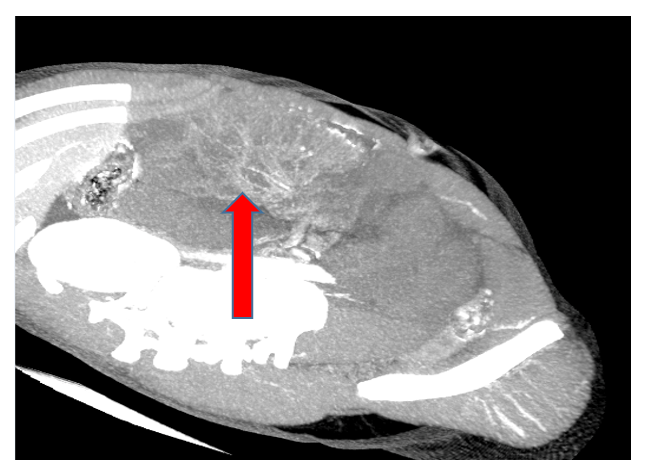 B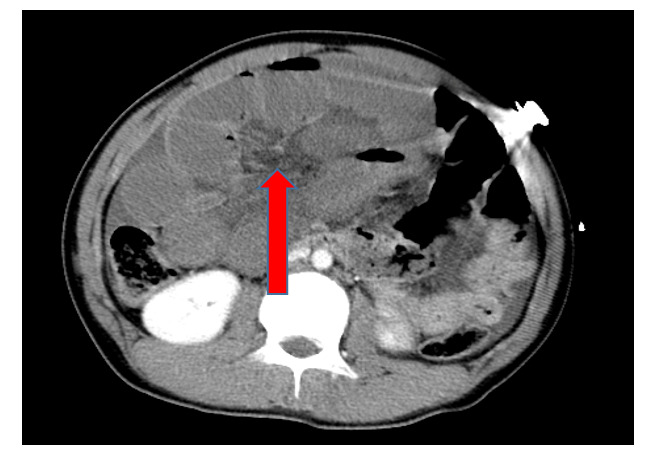 Figure 1 Computed tomography revealed a suspected internal hernia, extensive small intestinal obstruction, and massive effusion in the abdominal and pelvic cavity. A: Abdominal cavity; B: Pelvic cavity.A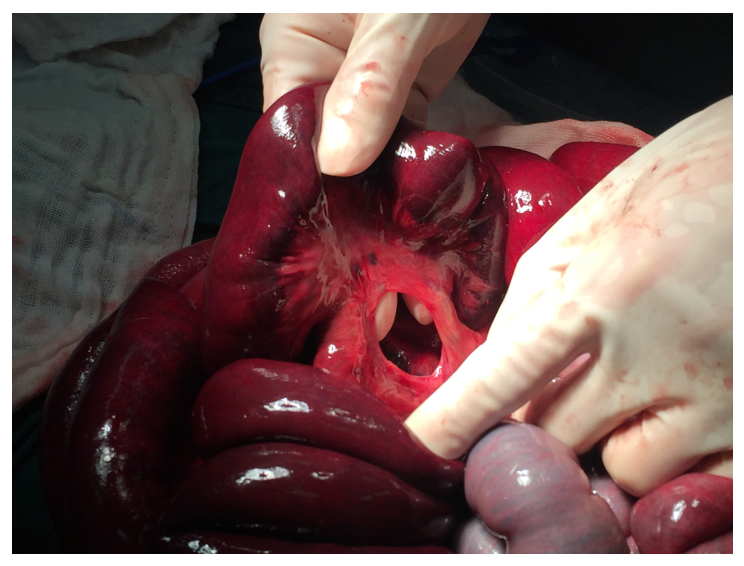 B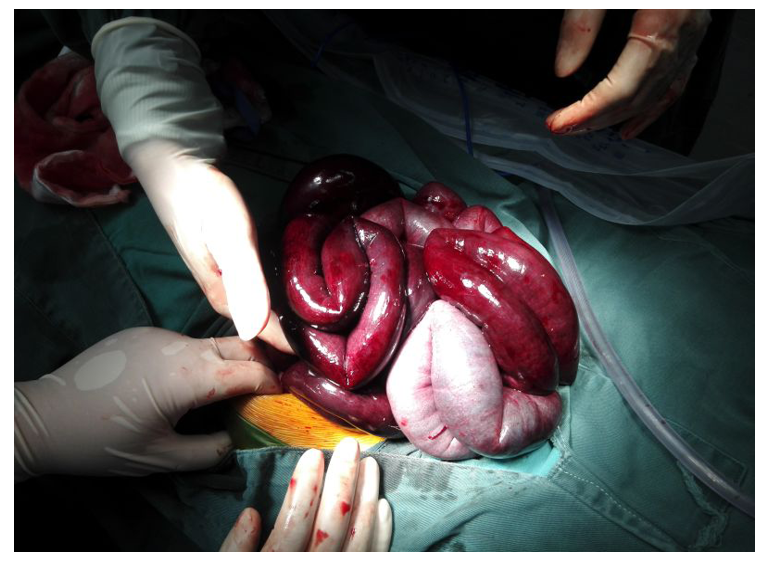 Figure 2 Small intestine images. A: Small mesenteric defects approximately 3.5 cm in diameter near the ileocecal valve; B: The length of the herniated small intestine was approximately 1.8 m.Table1 Related reports of congenital transmesenteric hernia in children in English literature since 2002F: Female; M: Male.No.Ref.Age/genderSymptoms and signsTime from symptom onset to surgeryLocation of mesenteric defectDiameter of mesenteric defect (cm)TreatmentLength of resected bowel (cm)Postoperative complicationsOutcome1Garignon et al[8], 20023/MAbdominal pain, bilious vomiting, non-projectile2 dNear the jejuno-ileal junctionVery largeResection and anastomosis/NoneRecovered well2Ming et al[9], 20072.5/MAbdominal pain, abdominal distention, shock-like state, bilious vomiting, non-projectile/40 cm proximal to ileocecal valve2Resection and anastomosis/NoneRecovered well3Ming et al[9], 20073.2/MAbdominal pain, abdominal distention, bilious vomiting, non-projectile/35 cm proximal to ileocecal valve3Resection and anastomosis/NoneRecovered well4Ming et al[9], 20072.2/MAbdominal pain, palpable mass, shock-like state, bilious vomiting, non-projectile/20 cm proximal to ileocecal valve7Resection and ileostomy/Wound infection/5Ming et al[9], 20075.4/FAbdominal pain, abdominal distention, bilious vomiting, non-projectile/100 cm proximal to ileocecal valve4Resection and anastomosis/NoneRecovered well6Page et al[7], 20081.8/FAbdominal pain, nonbilious vomiting, non-projectileMore than 2 dTerminal ileum30Resection and descending colostomy/NoneRecovered well7Park et al[14], 20097/FDiffuse abdominal pain, chocolate-colored vomiting, non-projectileMore than 20 hNear the ileum15Resection and anastomosis180NoneRecovered well8Lee et al[12], 20136/MAbdominal pain, vomiting of clear fluid twice, non-projectileMore than 15 hNear the ileocecal valve2 finger breadthResection and anastomosisMore than 200NoneRecovered well9Saka et al[4], 20155/FAbdominal pain, non-bilious vomiting, non-projectile2 dNear the ileocecal valve5Resection and anastomosis106Loose stoolRecovered well10Saka et al[4], 201511/FAbdominal pain, non-bilious vomiting, non-projectile2 dNear the ileocecal valve3Resection and anastomosis100Loose stoolRecovered well11Saka et al[4], 20158/FAbdominal pain, non-bilious vomiting, non-projectile1 dNear the ileocecal valve10Resection and anastomosis150Loose stoolRecovered well12Saka et al[4], 20155/FAbdominal pain, non-bilious vomiting, non-projectile1 dNear the ileocecal valve10Resection and anastomosis60NoneRecovered well13Willems et al[2], 201811/FAbdominal pain, non-bilious vomiting, non-projectile1 dNear the ileocecal valve2Resection and anastomosis/NoneRecovered well14Our case13/MAbdominal pain, coffee-like vomiting, non-projectile1 dNear the ileocecal valve3.5Resection and anastomosis180NoneRecovered well